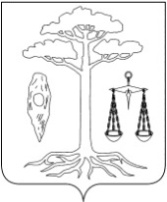 СОВЕТТЕЙКОВСКОГО МУНИЦИПАЛЬНОГО РАЙОНАшестого созыва Р Е Ш Е Н И Еот 12.12.2017 г. № 261-рг. ТейковоО  внесении   изменений   и   дополнений в   решение Совета Тейковского муниципального района от 16.12.2016 г.  № 155-р «О бюджете Тейковского муниципального районана  2017  год  и  плановый период 2018 – 2019 годов»           В соответствии с Бюджетным кодексом РФ, Федеральным Законом от  06.10.2003 г. № 131-ФЗ «Об общих принципах организации местного самоуправления в Российской Федерации», Уставом Тейковского муниципального районаСовет Тейковского муниципального района РЕШИЛ:Внести в решение Совета Тейковского муниципального района от  16.12.2016 г. № 155-р «О бюджете Тейковского муниципального района на 2017 год и плановый период 2018 – 2019 годов» (в действующей редакции) следующие изменения и дополнения:В пункте 1 решения:в абзаце третьем цифры «182487,2» заменить цифрами «179303,7»;в абзаце четвертом цифры «186270,4» заменить цифрами «183086,9».В пункте 4 абзаце 3 цифры «133977,8» заменить цифрами «132540,8».В пункте 12 абзаце 2 цифры «2755,9» заменить цифрами «678,5».В пункте 18 цифры «10770,3» заменить цифрами «10818,5».Приложение 2 к решению  изложить в новой редакции согласно приложению 1.6. Приложение 4 к решению  изложить в новой редакции согласно приложению 2.         7. Приложение 5 к решению  изложить в новой редакции согласно приложению 3.         8. Приложение 7 к решению  изложить в новой редакции согласно приложению 4.     9. Приложение 9 к решению  изложить в новой редакции согласно приложению 5.10. Приложение 11 к решению изложить в новой редакции согласно приложению 6. 11. Приложение 15 к решению изложить в новой редакции согласно приложению 7. Глава Тейковскогомуниципального района				                                С.А. Семенова 